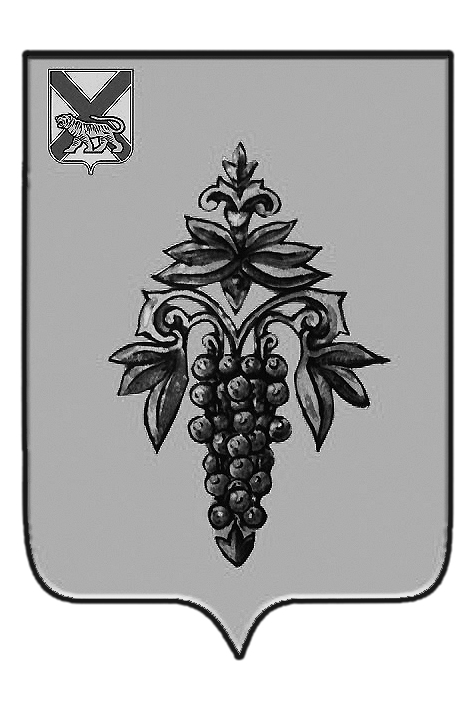 ДУМА ЧУГУЕВСКОГО МУНИЦИПАЛЬНОГО РАЙОНА Р  Е  Ш  Е  Н  И  ЕВ соответствии с действующим законодательством Российской Федерации, Дума Чугуевского муниципального района РЕШИЛА:	1. Принять решение «О внесении изменений в Устав Чугуевского муниципального района».	2. Направить настоящее решение главе Чугуевского муниципального района для подписания и опубликования.	3. Настоящее  решение вступает в силу со дня его принятия.ДУМА ЧУГУЕВСКОГО МУНИЦИПАЛЬНОГО РАЙОНА Р  Е  Ш  Е  Н  И  ЕПринято Думой Чугуевского муниципального района«24» января  2014 годаСтатья 1. Внести изменения в Устав Чугуевского муниципального района:1. Часть 1 статьи 4 :1.1.дополнить пунктом 6.2 следующего содержания:«6.2) разработка и осуществление мер, направленных на укрепление межнационального и межконфессионального согласия, поддержку и развитие языков и культуры народов Российской Федерации, проживающих на территории Чугуевского муниципального района, реализацию прав национальных меньшинств, обеспечение социальной и культурной адаптации мигрантов, профилактику межнациональных (межэтнических) конфликтов;»;1.2. в пункте 11 слова «в медицинских учреждениях» заменить словами « в медицинских организациях», слова  «гарантий оказания гражданам Российской Федерации бесплатной медицинской помощи» заменить словами «гарантий бесплатного оказания гражданам медицинской помощи».2.В статье 26:2.1.  в части1 после слов «специальности,» дополнить словами « направлению подготовки,»;2.2. в части 2 после слов «специальности,» дополнить словами « направлению подготовки,».3.Пункт 3 части 2 статьи 27 изложить в следующей редакции:«3) соблюдать при исполнении должностных обязанностей права, свободы и законные интересы человека и гражданина независимо от расы, национальности, языка, отношения к религии и других обстоятельств, а также права и законные интересы организаций;».4.Часть 2 статьи 27 дополнить пунктом 3.1. следующего содержания:«3.1) соблюдать установленные статьей 14.2. Федерального закона от 02.03.2007 № 25-ФЗ «О муниципальной службе в Российской Федерации» требования к служебному поведению муниципальных служащих;».5.Часть 7 статьи 33 дополнить абзацем следующего содержания:«Действие муниципального правового акта, не имеющего нормативного характера, незамедлительно приостанавливается принявшим (издавшим) его органом местного самоуправления или должностным лицом местного самоуправления в случае получения соответствующего предписания Уполномоченного при Президенте Российской Федерации по защите прав предпринимателей, выданного в соответствии с законодательством Российской Федерации об уполномоченных по защите прав предпринимателей. Об исполнении полученного предписания исполнительно-распорядительные органы местного самоуправления или должностные лица местного самоуправления обязаны сообщить Уполномоченному при Президенте Российской Федерации по защите прав предпринимателей в трехдневный срок, а представительные органы местного самоуправления - не позднее трех дней со дня принятия ими решения.».Статья 2. Настоящее решение вступает в силу после государственной  регистрации с момента его официального опубликования.«29» января 2014г.№ 389 - НПАОт 24.01.2014г.№ 389О внесении изменений в Устав Чугуевского муниципального районаО внесении изменений в Устав Чугуевского муниципального районаПредседатель ДумыЧугуевского муниципального района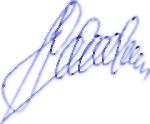 П.И.ФедоренкоО внесении изменений в Устав Чугуевского муниципального районаГлава Чугуевского муниципального района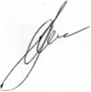 А.А.Баскаков